湖南师范大学第七届“麓山杯”模拟法庭竞赛团队报名表请参赛选手加群：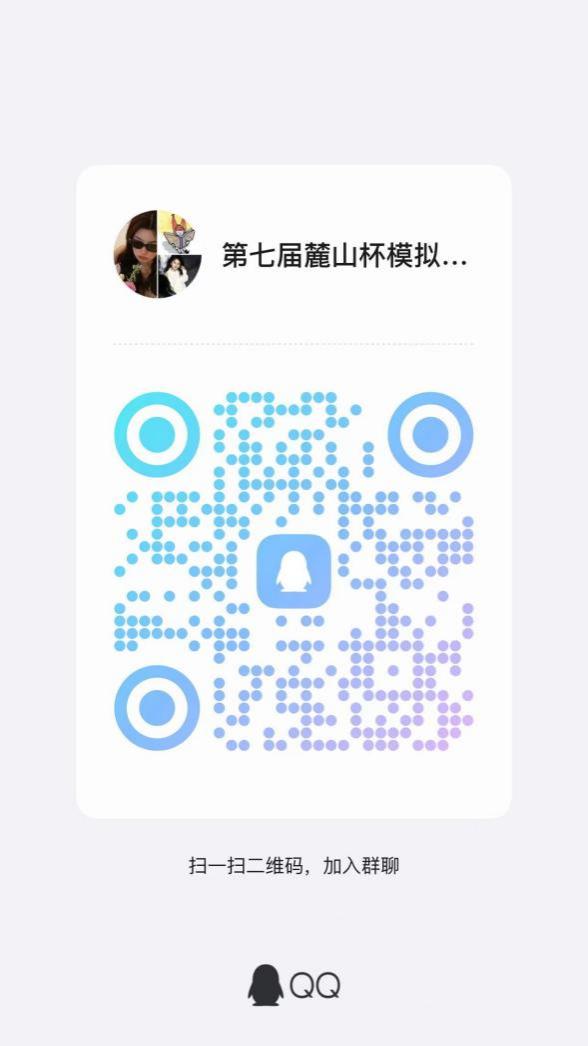 比赛QQ群号：274758160班级团队名称指导老师领队团队成员团队成员团队成员团队成员团队成员序号姓名年级、班级学号联系方式领队队员1队员2队员3